                    L i t u r g i e 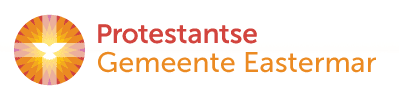 Orde van dienst voor zondag 31 maart 2019 in de protestantse Dorpskerk te Oostkapelle. 4de zondag van de 40-dagentijd:  ‘Laetare’ (= Verheug u. Jesaja 66,10). Kleur: paars. Predikant is ds. Ph.A. Beukenhorst, ouderling van dienst Rian Coppoolse-Jobse en organist Alexander Koole. Kerkdienst m.m.v. Gospelkoor ‘Sheborim’ o.l.v. Marléne Wisse. Er is kindernevendienst o.l.v. Liselot Bartels-Jobse. Thema 40-dagentijd: ‘Een nieuw begin’.DIENST VAN DE VOORBEREIDINGZingen voorzang:  Liedboek 542: strofen 1, 2, 3 en 4Koorzang:  ‘Behold our God’   (aanschouw onze God, laten we hem aanbidden)Welkom en mededelingen door de ouderling van dienstZingen (staande):  Psalm 122: strofen 1 en 2Stil gebed      /     Bemoediging: Ds.: Onze hulp is in de Naam van de HEER  Allen: die hemel en aarde gemaakt heeft, Ds.: die eeuwig trouw is             Allen: en nooit loslaat wat zijn hand begon.Groet    (hierna weer zitten)Inleiding op de kerkdienstKyrie gebed, om de nood van de wereld en onszelf  Koorzang bij Kyrie:  ‘O Lord, most holy’  (Heer, meest heilige, wees onze verlosser)Een kind dooft de vierde kaars in de 40-dagen-tijdZingen:   ‘Wij gaan voor even uit elkaar…’:  strofen 1, 2 en 3DIENST VAN HET WOORDGebed bij de opening van de BijbelBijbellezing: Lucas 15, 11 t/m 32 (NBV) – Lector:  Krijn Jan Coppoolse Zingen:  Liedboek 885: strofen 1 en 2Uitleg bij de liturgische schikking door Lia Jobse-Maljaars.   Groen  –  De kleur van nieuw leven zien we in het nieuwe groene voorjaarsblad en in het gras rond een oase in de woestijn. In contrast daarmee staan de donkere kleuren en het dode hout.Zingen: Liedboek 1002: eerst luisteren melodie refrein – daarna 2x zingen refreinBijbeluitleg en verkondiging      /      Meditatief orgelspelKoorzang:  ‘I bring a heart of thanks’   (mijn hart is vol dankbaarheid, zal verheugen)De kinderen komen terug uit de kindernevendienstDIENST VAN GEBEDEN EN GAVENDankgebed en voorbeden; Stil gebed; Onze Vader Collecten: 1ste Kerkrentmeesterschap PGO en 2de voor Missionair Pionieren (PKN)Koorzang tijdens de collecten:   ‘I wil give thanks’  (ik zal de Heer dankzeggen)Bezinningstekst tijdens de collecte:‘Je verheugen, als leven zich toont in wat verloren was als het gevonden wordt.’                [gedicht bij deze zondag door Tini Brugge, ‘Bloemen in beeld’, p.33]Zingen slotlied (staande):  Liedboek 993: strofen 1, 2, 3 en 4Heenzending  –  gevolgd door:    Koorzang, zegenlied:  ‘God bless you’Zegen  –  gevolgd door:     Samen zingen:   Liedboek 431.c.  Drie punten   /   Koorzang als toegift:  ‘A strong Tower’  (de Heer is een sterke toren)Groet in de hal van de kerk   /   Ontmoeting en koffiedrinken in PKC   